平陆县国土空间规划委员会办公室关于《〈平陆县茅津路以东、新湖大街以北、曹风线以西、规划八路以南地块控制性详细规划〉G-1-06、G-1-11地块修改论证报告》的批后公告规划项目名称：《〈平陆县茅津路以东、新湖大街以北、曹风线以西、规划八路以南地块控制性详细规划〉G-1-06、G-1-11地块修改论证报告》政府审批时间：2023年10月19日批准文号：平政字〔2023〕10号规划编制单位：容海川城乡规划设计有限公司一、地块位置G-1-06、G-1-11地块位于茅津路东、新湖大街北、曹风线西、规划八路南，总用地面积124.9亩，其中G-1-06地块面积100.57亩，G-1-11地块用地面积24.33亩。二、地块技术指标修改情况修改后的地块技术指标：容积率≥0.9(不变），建筑密度≥40%（不变），绿地率≤20%（不变），建筑限高≤36米。三、地块修改后图则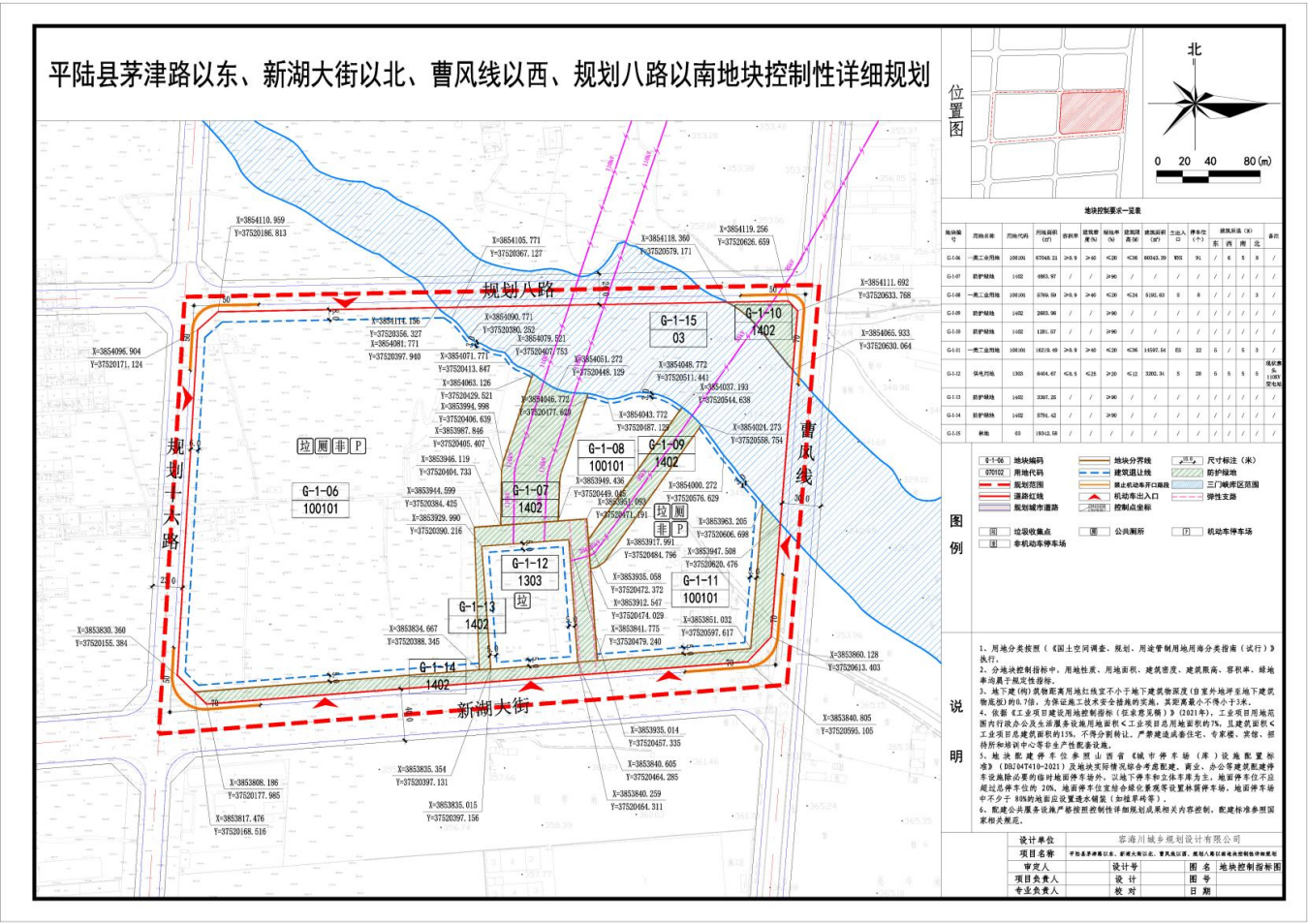 2023年10月24日  对比要素修改前修改后对比建筑控制高度≤24m≤36m适度提高容积率≥0.9≥0.9下限不变建筑密度≥40%≥40%下限不变绿地率≤20%≤20%上限不变